Lag- och kulturutskottets betänkandeÄndring av landskapslagen om bostadsproduktionLandskapsregeringens lagförslag LF 29/2020-2021INNEHÅLLSammanfattning	1Landskapsregeringens förslag	1Utskottets förslag	1Utskottets synpunkter	1Ärendets behandling	1Utskottets förslag	1SammanfattningLandskapsregeringens förslagLandskapslagen om bostadsproduktion föreslås ändrad så att ägar- och hyresbostadslån ska kunna återbetalas i förtid utan ersättning, så att även hyresbostäder befrias från användnings- och överlåtelsebegränsningar då bostadslånet återbetalas samt så att lånevillkoren även för hyresbostadslån som beviljats med stöd av tidigare lagstiftning ska kunna ändras så att de överensstämmer med gällande lag.Utskottets förslagUtskottet föreslår att lagtinget antar lagförslaget.Utskottets synpunkterUtskottet konstaterar att förslaget innebär en ökad flexibilitet och därmed större utvecklingsförutsättningar för såväl kommunala som privata hyresbostadsägare som får en möjlighet att återbetala sina hyresbostadslån i förtid utan ersättning. Förslaget kan också komma att i någon mån förstärka landskapets likviditet. Lagförslaget reglerar endast hyresbostadslån och inte hyresnivåer och räntestödet, som är det viktiga för hyresbostadsägarna, berörs inte av förslaget.	Utskottet konstaterar att de större hyresbostadslåntagarna i dagsläget är kommunala och att deras grundidé är att trygga hyresbostadsbeståndet i kommunen. Förslaget medför en ökad möjlighet till utförsäljning men enligt vad utskottet fått erfara föreligger det inte någon risk för en omfattande utförsäljning av hyresbostäder eftersom det skulle kunna innebära överutbud med sjunkande priser som följd. Därtill ger det äldre bostadsbeståndet i regel större avkastning jämfört med beståndet av nybyggnader. Utskottet föreslår därför att lagförslaget ska antas utan ändringar.Ärendets behandlingLagtinget har den 15 september 2021 inbegärt lag- och kulturutskottets yttrande över ärendet. 	Utskottet har i ärendet hört ministern Roger Höglund, vikarierande byråchefen Gustav Blomberg och VD:n för Marstad Ab Jan Blomqvist.	I ärendets avgörande behandling deltog viceordföranden Jan Salmén samt ledamöterna Jessy Eckerman, Liz Mattsson, Marcus Måtar och Mika Nordberg samt ersättarna Gyrid Högman och Ingrid Zetterman.	Ledamoten Eckerman omfattar inte betänkandet utan fogar en reservation till detsamma.Utskottets förslagMed hänvisning till det anförda föreslår utskottetatt lagtinget antar lagförslaget i oförändrad lydelse.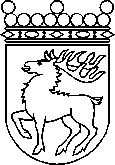 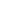 Ålands lagtingBETÄNKANDE nr 3/2021-2022BETÄNKANDE nr 3/2021-2022DatumLag- och kulturutskottet2021-12-01Till Ålands lagtingTill Ålands lagtingTill Ålands lagtingTill Ålands lagtingTill Ålands lagtingMariehamn den 1 december 2021Mariehamn den 1 december 2021ViceordförandeJan SalménSekreterareSusanne Eriksson